Eva M. Sheets1879 - 1921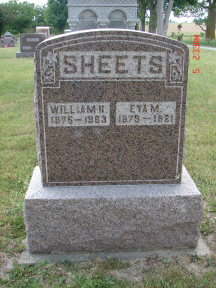 Photo by SargeNo further information found at this time